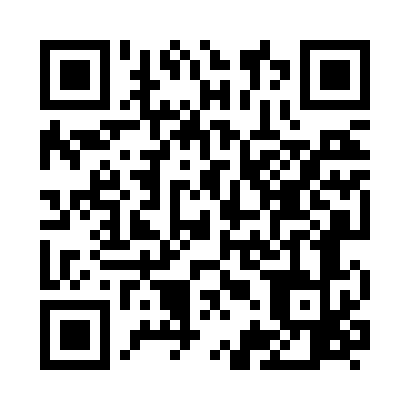 Prayer times for Mossbank, Shetlands Islands, UKMon 1 Jul 2024 - Wed 31 Jul 2024High Latitude Method: Angle Based RulePrayer Calculation Method: Islamic Society of North AmericaAsar Calculation Method: HanafiPrayer times provided by https://www.salahtimes.comDateDayFajrSunriseDhuhrAsrMaghribIsha1Mon2:263:431:097:0910:3511:522Tue2:263:441:097:0910:3411:513Wed2:273:451:097:0810:3311:514Thu2:283:461:097:0810:3211:505Fri2:283:481:107:0810:3111:506Sat2:293:491:107:0710:2911:497Sun2:303:511:107:0710:2811:498Mon2:313:521:107:0610:2711:489Tue2:323:541:107:0610:2511:4810Wed2:333:561:107:0510:2411:4711Thu2:343:581:107:0510:2211:4612Fri2:353:591:117:0410:2111:4513Sat2:364:011:117:0310:1911:4514Sun2:374:031:117:0310:1711:4415Mon2:384:051:117:0210:1511:4316Tue2:394:071:117:0110:1411:4217Wed2:404:091:117:0010:1211:4118Thu2:414:111:116:5910:1011:4019Fri2:424:141:116:5810:0811:3920Sat2:434:161:116:5710:0611:3821Sun2:444:181:116:5610:0311:3722Mon2:454:201:116:5510:0111:3623Tue2:474:221:116:549:5911:3524Wed2:484:251:116:539:5711:3425Thu2:494:271:116:529:5411:3326Fri2:504:291:116:519:5211:3127Sat2:514:321:116:509:5011:3028Sun2:524:341:116:489:4711:2929Mon2:544:361:116:479:4511:2830Tue2:554:391:116:469:4211:2631Wed2:564:411:116:449:4011:25